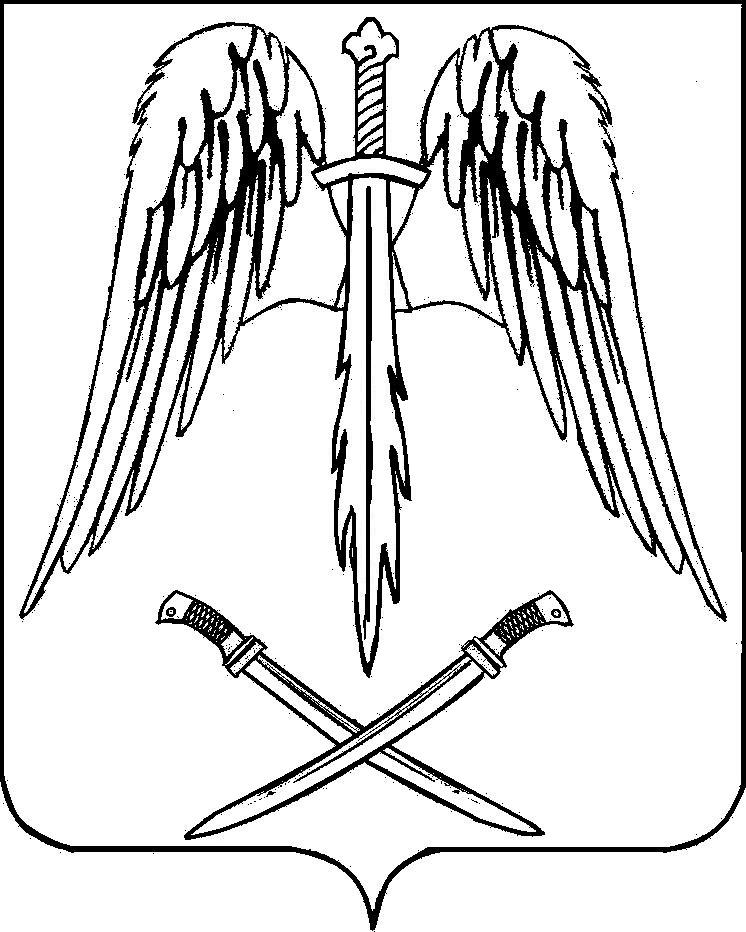 СОВЕТ АРХАНГЕЛЬСКОГО СЕЛЬСКОГО ПОСЕЛЕНИЯ         ТИХОРЕЦКОГО РАЙОНАРЕШЕНИЕот 08.08.2016	                                                                                               № 118         станица АрхангельскаяО внесении изменения в решение Совета Архангельского сельского поселения Тихорецкого района   от 11 февраля 2011 года № 31 «О муниципальной службе в администрации Архангельского сельского поселения Тихорецкого района»В целях приведения в соответствие с действующим законодательством нормативных правовых актов администрации Архангельского сельского поселения Тихорецкого района, а так же в целях уточнения порядка назначения пенсий за выслугу лет отдельным категориям работников Архангельского сельского поселения Тихорецкого района, лицам, замещавшим муниципальные должности, должности муниципальной службы в администрации Архангельского сельского поселения   Тихорецкого района,   и   на основании   Федерального   закона от 28 декабря 2013 года № 400-ФЗ «О страховых пенсиях», учитывая протест Тихорецкой межрайонной прокуратуры от             18 апреля  2016 года № 6/4873, Совет Архангельского сельского поселения Тихорецкого  района  р е ш и л:   1.Внести в решение Совета Архангельского сельского поселения Тихорецкого района от 11 февраля 2010 года № 31 «О  муниципальной службе в администрации Архангельского сельского поселении Тихорецкого района, следующие изменения:1)в приложение  №6 в разделе 2 пункта 2.2, подпункт 2.2.1  исключить;в пункте 2.2.2 слова «О трудовых пенсиях в Российской Федерации» заменить словами «О страховых пенсиях»;в абзаце втором подпункта 2.2.3 слово «распоряжением» заменить словами «решением комиссии по установлению стажа муниципальной службы при»; 	2).в абзаце  шестом  подпункта  2.2.4, пункте 2.3, пунктах 4.6, в абзаце втором пункта 4.7 раздела 4, слова  «трудовая» в соответствующих падежах заменить словом «страховая» в соответствующих падежах; 	3).пункт 2.3  слово «трудовой» заменить словом «страховой»;	4).в разделе 4:	пункт 4.1 изложить в следующей редакции:«4.1.Прием заявления и документов, необходимых для назначения пенсии за выслугу лет, осуществляется администрацией Архангельского сельского поселения Тихорецкого района (далее - администрация).пункт 4.2 изложить в следующей редакции: «4.2.К заявлению прилагаются: копия паспорта или иного документа, удостоверяющего личность; документы, подтверждающие стаж работы при замещении муниципальной должности, должности муниципальной службы в администрации Архангельского сельского поселения Тихорецкого района в органах представительной или исполнительной власти Тихорецкого района (копия трудовой книжки, копия военного билета, трудовой договор, архивные справки). При поступлении заявления и документов администрация запрашивает в территориальном органе Пенсионного фонда Российской Федерации справку о виде, размере и сроке назначенной страховой пенсии. Заявитель представляет копии документов с их оригиналами. Копии документов заверяются работником администрации. Заявитель вправе представить нотариально заверенные копии документов, а также справку территориального органа Пенсионного фонда Российской Федерации о виде, размере и сроке назначенной страховой пенсии.»;	дополнить подпунктом 4.2.1 следующего содержания:«4.2.1.Пенсия за выслугу лет назначается распоряжением администрации муниципального образования Тихорецкий район (далее - распоряжение администрации) со дня подачи заявителем документов, указанных в пункте 4.2 настоящего Положения, но не ранее дня возникновения права заявителя на пенсию за выслугу лет. Перерасчет пенсии за выслугу лет в связи с увеличением стажа муниципальной службы или размера страховой пенсии производится с 1 числа месяца, в котором наступило право на перерасчет.»; пункты 4.8, 4.9 изложить в следующей редакции: «4.8.Пенсия за выслугу лет приостанавливается в период прохождения государственной службы Российской Федерации, при замещении государственной должности Российской Федерации, государственной должности субъекта Российской Федерации, муниципальной должности, замещаемой на постоянной основе, должности муниципальной службы, а также в период работы в межгосударственных (межправительственных) органах, созданных с участием Российской Федерации, на должностях, по которым в соответствии с международными договорами Российской Федерации осуществляются назначение и выплата пенсий за выслугу лет в порядке и на условиях, которые установлены для федеральных государственных (гражданских) служащих. Заявитель, получающий пенсию за выслугу лет, обязан в 5-дневный срок направить в администрацию письменное заявление о наступлении указанных обстоятельств и приостановлении выплаты пенсии за выслугу лет. Выплата пенсии за выслугу лет приостанавливается с 1-го числа месяца, следующего за месяцем, в котором наступили указанные обстоятельства. Возобновление выплаты пенсии за выслугу лет производится с 1-го числа месяца, следующего за месяцем, в котором администрацией было получено письменное заявление о возобновлении выплаты пенсии за выслугу лет и документы, подтверждающие прекращение указанных обстоятельств, но не ранее дня, когда наступило право на возобновление выплаты пенсии за выслугу лет. 4.9.Лицам, имеющим одновременно право на пенсию за выслугу лет в соответствии с настоящим Положением, ежемесячное пожизненное содержание, ежемесячную доплату к пенсии (ежемесячному пожизненному содержанию) или дополнительное (пожизненное) ежемесячное материальное обеспечение, назначаемые и финансируемые за счет средств федерального бюджета в соответствии с федеральными законами, актами Президента Российской Федерации и Правительства Российской Федерации, а также на пенсию за выслугу лет (ежемесячную доплату к пенсии, иные выплаты), устанавливаемую в соответствии с законодательством субъектов Российской Федерации или актами органов местного самоуправления в связи с замещением государственных должностей субъектов Российской Федерации или муниципальных должностей либо в связи с прохождением государственной  гражданской службы субъектов Российской Федерации или муниципальной службы, назначается пенсия за выслугу лет в соответствии с настоящим Положением или одна из иных указанных выплат по их выбору.»;пункт 4.10 исключить;пункт 4.11 считать пунктом 4.10; пункт 5.1 раздела 5 изложить в следующей редакции:«5.1.Распоряжение администрации о назначении (отказе в назначении) пенсии за выслугу лет может быть обжаловано заявителем в судебном порядке.». 2.Обнародовать  настоящее решение в  установленном порядке и разместить на официального сайте администрации Архангельского сельского поселения Тихорецкого района в информационно коммуникационной сети «Интернет».3.Решение вступает в силу со дня его обнародования.Глава Архангельского сельского  поселения Тихорецкого  района                                                       Е.М.Абашкин